П Р И К А З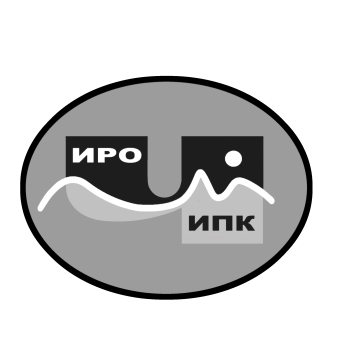 В целях своевременного формирования списков участников второго этапа Губернаторской региональной олимпиады «Полярный совёнок» с использованием дистанционных технологий для обучающихся в начальных классах образовательных организаций Чукотского автономного округаПРИКАЗЫВАЮ:1. Утвердить списки участников второго этапа Губернаторской региональной олимпиады «Полярный совёнок» по родным языкам с использованием дистанционных технологий для обучающихся в начальных классах образовательных организаций Чукотского автономного округа согласно приложению 1 к настоящему приказу.2. Утвердить списки участников второго этапа Губернаторской региональной олимпиады «Полярный совёнок» по краеведению с использованием дистанционных технологий для обучающихся в начальных классах образовательных организаций Чукотского автономного округа согласно приложению 2 к настоящему приказу.3. Контроль за исполнением приказа оставляю за собой.Директор                                                                 В.В. Синкевич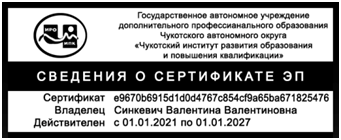 С приказом ознакомлены:                                 ___________________________ /___________/                                                                                                             Приложение 1                                                                                                                       к приказу 01-06/153                                                                                                                от 20 декабря 2023 г.Список участников второго этапа Губернаторской региональной олимпиады «Полярный совёнок» по родным языкам с использованием дистанционных технологий для обучающихся в начальных классах образовательных организаций Чукотского автономного округаПриложение № 2                                                                                                                      к приказу № 01-06/153                                                                                                                   от 20 декабря 2023 г.Список участников второго этапа Губернаторской региональной олимпиады «Полярный совёнок» по краеведению с использованием дистанционных технологий для обучающихся в начальных классах образовательных организаций Чукотского автономного округа20 декабря  2023 года                                                                                                №  01-06/153г. АнадырьОб утверждении списков участников второго этапа Губернаторской региональной олимпиады «Полярный совёнок» по родным языкам и краеведению с использованием дистанционных технологий для обучающихся в начальных классах образовательных организаций Чукотского автономного округа№ФИО участника олимпиадыМБОУ «СОШ №1 города Анадыря» Чаин Всеволод ВалерьевичНестеренко Александр ВалерьевичМБОУ «ЦО с. Алькатваама»Горохова Диана ИгоревнаЗайнулина Ольга СергеевнаРадивилов Ермак ЕгоровичМБОУ «ЦО с. Ваеги»Родикова Наталия ГригорьевнаМБОУ «ЦО с. Канчалан»Иванова Саяна Ильинична Мельникова Алтана Антоновна Рультына Ярослава Ильинична Смирнова Екатерина Анатольевна Калистратова Божена АлексеевнаРольтынват Диана Григорьевна МБОУ «ЦО с. Усть Белая» Волкова Лия ЕвгеньевнаРольтынват Виктория ГригорьевнаКергина Надежда ЛеонидовнаМБОУ «ЦО с. МейныпильгыноМощиц Виктория АндреевнаПашиева Наталья СергеевнаМымрина Илона ЯрославовнаМБОУ «ЦО с. Анюйск»Дельянская Светлана ЛеонидовнаЕремеева Мария АлександровнаЩербакова Любовь СтаниславовнаМБОУ «ШИ ООО с. Омолон» Щербакова Альбина Геннадьевна                                  Эттыргин Валентин Федорович                                     МБОУ «ЦО с. Амгуэма»Тнескина Олеся АлександровнаТакуй Ксения ВячеславовнаМБОУ «ЦО с. Уэлькаль»Астраханцева Юлия ВалерьевнаМатвеенко Ася ВладимировнаПанарахтын Сергей ВикторовичМБОУ «ЦО с. Конергино Чагдурова Номина БаировнаМБОУ «ШИ ООО с. Нунлингран»Колмагорова Магдалина ОлеговнаКарпухин Тимофей КонстантиновичТневири Мила ЕгоровнаМБОУ НШ с. Айон Мусысэн Никита ПетровичТынэтэгин Ибрагим НиколаевичМБОУ НШ с. БиллингсТеркыкымель Диана АнатольевнаТынейильгина Элла ГеннадьевнаЯвре Артем НиколаевичМБОУ СШ с. Рыткучи Абрамович Мирослава ЮрьевнаАнтылина Юлиана ИвановнаПамья Анжелика МихайловнаМБОУ «СОШ с. Лорино» Долгодушев Михаил АлександровичТыке Сергей АнтоновичАнкау Софья СергеевнаМБОУ «ЦО с. Инчоун» Келек Руслана РуслановнаЛестникова Анжелика ЛеонидовнаМБОУ «ЦО с. Нешкан»Чирковская Инесса ДенисовнаМБОУ «ШИ СОО с. Уэлен» Куцый Александр  ИгоревичФранцуз Вероника НиколаевнаКропин Сергей АлексеевичЭттувги Дмитрий Александрович№ФИО участника олимпиадыМБОУ «ООШ 1 г. Анадырь» Головченко Кира ПетровнаКостерин Михаил МаксимовичСеменченко Нина АндреевнаВеснин Елисей АлександровичКарева Алина АлексеевнаЧаркова Мария ВячеславовнаГолондин Даниил ДмитриевичКалашников Михаил АлексеевичТнатвааль Татьяна КонстантиновнаХотина Александра ТимуровнаБакулев Артем АлексеевичБережная Ариана ВладимировнаАникина Кира ИвановнаАлександрова Вера МакаровнаБаландюк Валерия РуслановнаКрылова Светлана ВладимировнаКуликова София ВикторовнаФельде Алина РомановнаМБОУ «ЦО с. Алькатваама» Горохова Диана ИгоревнаЗайнулина Ольга СергеевнаРадивилов Ермак ЕгоровичМБОУ «ЦО с. Канчалан»Иванова Саяна Ильинична Мельникова Алтана Антоновна Рультына Ярослава ИльиничнаСмирнова Екатерина Анатольевна Калистратова Божена Алексеевна Рольтынват Диана ГригорьевнаМБОУ «ЦО с. Марково»Артюхова Виолетта ДмитриевнаЕвсеев Сергей ПавловичМеркулов Виктор ОлеговичМБОУ «ЦО с. Усть Белая» Рольтынват Виктория ГригорьевнаКергина Надежда ЛеонидовнаВолкова Лия ЕвгеньевнаСауленко Лариса СергеевнаМБОУ «ЦО с. Мейныпильгыно Пашиева Наталья СергеевнаМымрин Трофим АртемовичКоравье Ксения НиколаевнаМымрина Илона ЯрославовнаМБОУ «ЦО п. Угольные Копи» Казаков Фёдор ИвановичКиреёнок Матвей ЕвгеньевичЧичварина Варвара ЮрьевнаВойнеровская Алиса ОлеговнаБубнова Варвара ВячеславовнаШмаков Семён ВикторовичКаша  Алёна МихайловнаПичкова Ксения ЕвгеньевнаМБОУ «ЦО с. Хатырка»Кауныто Елизавета АлександровнаТагрыт Надежда МихайловнаМБОУ «ЦО с.Анюйск»Колимбетов Николай Александрович Сандяева Вероника Кумдусовна Байлагасова Карина АлимбаевнаМБОУ «СОШ г. Билибино»Биденко Ксения АндреевнаДельянская Доминика ДмитриевнаКанарейкин Илья АлексеевичМякшин Дмитрий ИвановичУстюгов МихаилДаниловичЯимов Санат ДенисовичИванова Анастасия ОлеговнаТуманова Милана ВалерьевнаМБОУ «ООО с. Островное»Чери Ирина АльбертовнаЛаптандер Виталина ЕгоровнаИлетегин Егор АнатольевичМБОУ «ШИ ООО с. Омолон» Щербаков Павел Алексеевич                                        Спиридонова Кристина АнтоновнаМБОУ «ЦО с.Амгуэма»Николаева Татьяна СергеевнаТнескина Олеся АлександровнаТакуй Ксения ВячеславовнаЧичерина Елена ВалерьевнаМБОУ «ЦО с. Уэлькаль»Астраханцева Юлия ВалерьевнаМатвеенко Ася ВладимировнаПанарахтын Сергей ВикторовичМБОУ «ЦО с. КонергиноЧагдурова Номина БаировнаМБОУ «СОШ п. Эгвекинот»Головачева Вера СеменовнаБоровская Полина Андреевна Мичкина Алиса АндреевнаКоботов Глеб ЕвгеньевичКалинин Платон ОлеговичКолесникова Варвара АлексеевнаМБОУ «ШИ ООО с. Нунлингран»Савенков Ильдар НиколаевичКарпухин Тимофей КонстантиновичРультиет Карина ЯновнаМБОУ «СОШ п. Провидение»Березин Михаил ЕгоровичПананто Эльвира ТимуровнаМурашко Аделина ВладимировнаРогожина Аннамария ГригорьевнаАнканват Лариса КонстантиновнаВолчуков Даниил РомановичЛюлько Валерия ИгоревнаРадиулова Софья МаксимовнаМБОУ «ООШ с. Новое ЧаплиноМумихтыкак Андрей АлександровичНапаун Ярослава НиколаевнаНуват Степан ЗахаровичПерушкина Екатерина АндреевнаТунда Роман СергеевичМБОУ НШ с. БиллингсТеркыкымель Диана АнатольевнаТынейильгина Элла ГеннадьевнаЯвре Артем НиколаевичМБОУ СШ с. Рыткучи Наанчин Владимир КонстантиновичНочина Ярослава МаксимовнаТэюне Савелий ВячеславовичШубина Мария ГеннадьевнаМБОУ «СОШ п. Лаврентия» Жарова Кира АлександровнаСмолина Ариана АлексеевнаФайрузова Яна АликовнаУхсек Виолетта ЮрьевнаПивень Анна АндреевнаЛачинов Сулейман МахачиковичМБОУ «СОШ с. Лорино»Гоном Яна АркадьевнаНутенкеу Фёдор АлексеевичДюсенбина Зарина БауржановнаМБОУ «ЦО с. Уэлен» Куцый Александр  ИгоревичФранцуз Вероника НиколаевнаКропин Сергей АлексеевичЭттувги Дмитрий АлександровичМБОУ «ЦО с. Инчоун» Ацитахин Макар ВитальевичКелек Руслана РуслановнаЛестникова Анжелика ЛеонидовнаЭймитрультын Пётр ГермановичКейнон Наталья ИгоревнаИлькей Марат МирославовичМБОУ «ЦО с. Нешкан»Летыргин Михаил Максимович